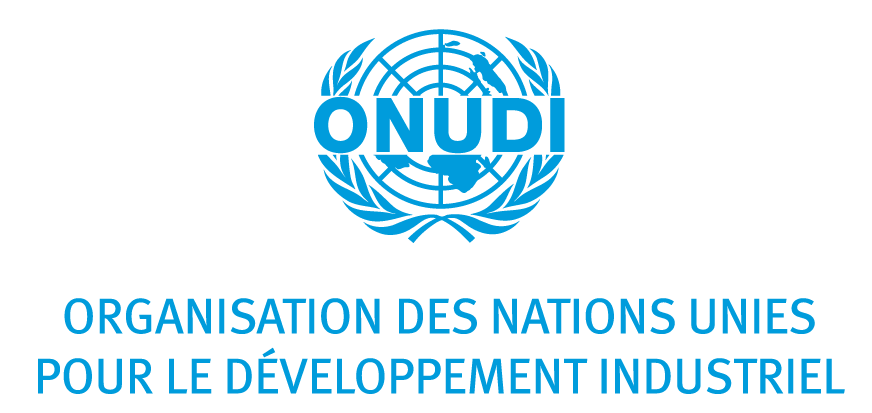 FORMULAIREPROPOSITION TECHNIQUESection A: Description de l'organisationSection B: References de(s) l’entreprise(s) et éventuel(s) partenaire(s)Section C: Approche, méthodologie et plan de travailAnnexe 1: Composition de l'équipe et affectation des tâchesAnnexe 2: CV du personnel clé proposéAnnexe 3: PlanningA –Description de l’organisation[Décrivez brièvement votre organisation, y compris un aperçu de la structure de l'entreprise , du personnel, de l'historique et des services.Dans le cas de plusieurs organisations impliquées, il convient de décrire chaque organisation, la justification de l'association, y compris le rôle principal et la contribution de chaque partenaire aux tâches de chaque WP et aux activités connexes, clarifiant les modalités d'association entre partenaires et la nomination du chef de file. L'organisation chef de file aura la responsabilité de la mise en œuvre globale, de la coordination et de la diffusion des livrables à l'ONUDI)B – References de(s) l’entreprise(s) et éventuel(s) partenaire(s)[ En utilisant le format ci - dessous, fournir des informations sur au moins 3 références au cours des 7 dernières années similaires au contexte du présent Appel d’Offre pour laquelle votre/vos organisation(s) ont été engagés individuellement comme des entités distinctes ou conjointement en tant que partenaire ou consortium.Veuillez utiliser une fiche pour chaque référence et compléter par tout document, brochure, support commercial qui sera jugé pertinentC. Approche, Méthodologie et Plan de travailIl est suggéré de diviser cette section en trois sous-sections tel que décrit ci-dessous. Le soumissionaire est encouragé à compléter la section ci-dessous par tout document, brochure, support commercial, CVs et Award/Certification qui permettra de juger au mieux l’adéquation de la propostion technique avec les objectifs du présent Appel d’Offre.a) Approche technique et méthodologique  Dans cette sous-section, vous présenterez :Votre compréhension des objectifs de la mission, de l'approche pour mettre en œuvre la tâche de chaque projet, de la méthodologie pour mener à bien les activités de chaque tâche et obtenir le résultat attendu et les livrables. Votre approche proposée pour mettre en œuvre les différent outils méthodologiques TEST, l’évaluation initiale ainsi que l’établissement des plans d’actions d’optimisation industrielle des sites sélectionnés Le mécanisme de coordination entre vos différents experts et les canaux de communication envers les sites industriels sélectionnés d’un coté et l’ONUDI de l’autre.Votre approche proposée et expériences pour l’organisation et le déroulement des formations aussi bien en séminaires professionnels techniques ainsi que lors des formations sur le terrain dans les sites industriels selectionnésVous devrez également justifier ici toute modification des termes de référence que votre organisation souhaiterait proposer, le cas échéant, pour effectuer la mission mieux et plus efficacement.b) Plan de travailDans cette sous - section , vous proposerez votre approche des principales activités: leur contenu et leur durée y incluant les modalités et phasage pour la production des livrables.Le plan de travail proposé devra être basé sur celui présenté dans les Termes de Références. d) Organisation et constitution du réseau d’experts  Dans cette sous-section, vous proposerez la structure et la composition de votre équipe. Vous devrez indiquer l'équipe principale d'experts ainsi que tout autre expert sectoriel envisagé. Vous indiquerez leur niveau d'engagement et fournirez un résumé succint pour chaque personnel clé sur la base du modèle ci-après. Le niveau d'engagement (nombre de jours) pour les experts sectoriels à court terme peut être indiqué de manière estimative, à définir plus en détail après la sélection des entreprises.Annexe 1: Composition de l'équipe et affectation des tâchesPersonnel CléAnnex 2:  CV du personnel CleAnnex 3:  Plan de TravailNom du projet:Valeur approx du contrat (en US $):Pays:Localisation dans le pays:Durée du contrat (mois), Date de début (mois / année):Date d'achèvement (mois / année):Nom du client:Contact du Client , titre / désignation, tél. N ° / Adresse:Description succincte du projet:Description succincte du projet:Description des services fournis par votre personnel dans le cadre du projet:Description des services fournis par votre personnel dans le cadre du projet:Nom de l’Expert et StatutDomaine d'expertise applicable à ce contratRôle envisagé pour ce contratAssigned Tasks, activity or Deliverables Localisation de son poste de travailNombre de jours prévusNomDate de naissance / nationalitéÉducation / Formation et qualifications pertinentesLangues (indiquer le niveau)Compétences principales et années d'expérience dans le domaine requis (EE, RECP , EMS, technologie des processus du secteur de la formation , etc.) Brève description des travaux les plus pertinents entrepris qui illustrent le mieux les capacités à gérer les tâches assignées dans le cadre de cette propositionN°Taches / ActivitésN°Taches / Activités1234567891011121314151617181920212223242412345n